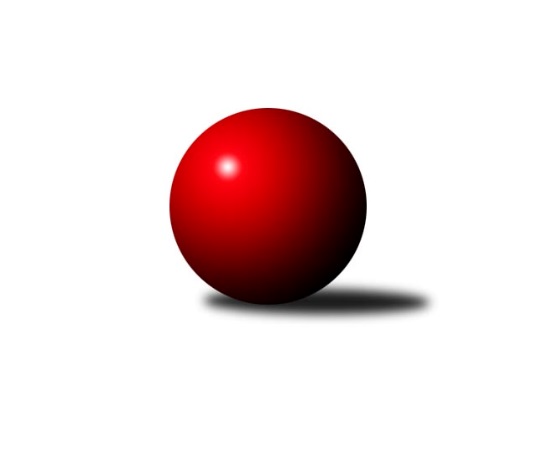 Č.13Ročník 2010/2011	15.8.2024 3. KLM C 2010/2011Statistika 13. kolaTabulka družstev:		družstvo	záp	výh	rem	proh	skore	sety	průměr	body	plné	dorážka	chyby	1.	HKK Olomouc ˝A˝	13	11	2	0	72.5 : 31.5 	(180.0 : 132.0)	3244	24	2163	1082	21.8	2.	TJ  Krnov ˝A˝	13	8	2	3	63.5 : 40.5 	(180.5 : 131.5)	3135	18	2120	1015	29.2	3.	TJ Sokol Machová ˝A˝	13	9	0	4	62.0 : 42.0 	(163.0 : 149.0)	3123	18	2099	1024	33.7	4.	TJ Horní Benešov ˝A˝	13	8	1	4	56.0 : 48.0 	(158.0 : 154.0)	3177	17	2157	1021	29.2	5.	KK Zábřeh ˝B˝	13	6	2	5	54.0 : 50.0 	(166.5 : 145.5)	3002	14	2028	974	27.1	6.	SKK Jeseník ˝A˝	13	5	2	6	50.0 : 54.0 	(147.0 : 165.0)	3135	12	2127	1008	32.4	7.	TJ  Prostějov ˝A˝	13	6	0	7	48.0 : 56.0 	(153.0 : 159.0)	3119	12	2119	1000	31.5	8.	TJ Spartak Přerov ˝B˝	13	5	0	8	48.0 : 56.0 	(150.5 : 161.5)	3105	10	2107	998	29.2	9.	TJ Sokol Michálkovice ˝A˝	13	4	1	8	47.0 : 57.0 	(154.5 : 157.5)	3040	9	2071	969	37.7	10.	HKK Olomouc ˝B˝	13	4	0	9	42.5 : 61.5 	(140.5 : 171.5)	3065	8	2095	970	35.6	11.	TJ Sokol Chvalíkovice ˝A˝	13	4	0	9	41.5 : 62.5 	(142.5 : 169.5)	3149	8	2139	1009	37.3	12.	TJ Opava ˝B˝	13	3	0	10	39.0 : 65.0 	(136.0 : 176.0)	3066	6	2102	964	41.1Tabulka doma:		družstvo	záp	výh	rem	proh	skore	sety	průměr	body	maximum	minimum	1.	HKK Olomouc ˝A˝	7	6	1	0	41.0 : 15.0 	(101.5 : 66.5)	3291	13	3383	3225	2.	TJ Sokol Machová ˝A˝	7	6	0	1	38.0 : 18.0 	(93.0 : 75.0)	3183	12	3230	3121	3.	TJ Horní Benešov ˝A˝	7	6	0	1	36.0 : 20.0 	(93.0 : 75.0)	3151	12	3221	3112	4.	TJ  Krnov ˝A˝	6	4	1	1	32.0 : 16.0 	(89.0 : 55.0)	3160	9	3205	3094	5.	KK Zábřeh ˝B˝	7	4	1	2	32.0 : 24.0 	(90.5 : 77.5)	3228	9	3325	3076	6.	TJ Sokol Michálkovice ˝A˝	6	4	0	2	33.0 : 15.0 	(84.0 : 60.0)	3048	8	3124	2967	7.	TJ  Prostějov ˝A˝	6	3	0	3	24.0 : 24.0 	(74.0 : 70.0)	3085	6	3188	3035	8.	HKK Olomouc ˝B˝	7	3	0	4	27.0 : 29.0 	(77.0 : 91.0)	3094	6	3186	3005	9.	SKK Jeseník ˝A˝	6	1	2	3	23.0 : 25.0 	(66.0 : 78.0)	3037	4	3098	2989	10.	TJ Opava ˝B˝	6	2	0	4	21.0 : 27.0 	(68.5 : 75.5)	3029	4	3069	2931	11.	TJ Spartak Přerov ˝B˝	7	2	0	5	25.0 : 31.0 	(79.5 : 88.5)	3291	4	3376	3202	12.	TJ Sokol Chvalíkovice ˝A˝	6	1	0	5	17.5 : 30.5 	(66.0 : 78.0)	3018	2	3089	2954Tabulka venku:		družstvo	záp	výh	rem	proh	skore	sety	průměr	body	maximum	minimum	1.	HKK Olomouc ˝A˝	6	5	1	0	31.5 : 16.5 	(78.5 : 65.5)	3232	11	3385	3113	2.	TJ  Krnov ˝A˝	7	4	1	2	31.5 : 24.5 	(91.5 : 76.5)	3131	9	3273	3024	3.	SKK Jeseník ˝A˝	7	4	0	3	27.0 : 29.0 	(81.0 : 87.0)	3152	8	3280	3014	4.	TJ Sokol Machová ˝A˝	6	3	0	3	24.0 : 24.0 	(70.0 : 74.0)	3111	6	3217	3025	5.	TJ Spartak Přerov ˝B˝	6	3	0	3	23.0 : 25.0 	(71.0 : 73.0)	3074	6	3153	2932	6.	TJ  Prostějov ˝A˝	7	3	0	4	24.0 : 32.0 	(79.0 : 89.0)	3125	6	3284	2981	7.	TJ Sokol Chvalíkovice ˝A˝	7	3	0	4	24.0 : 32.0 	(76.5 : 91.5)	3150	6	3336	3024	8.	KK Zábřeh ˝B˝	6	2	1	3	22.0 : 26.0 	(76.0 : 68.0)	2965	5	3344	2580	9.	TJ Horní Benešov ˝A˝	6	2	1	3	20.0 : 28.0 	(65.0 : 79.0)	3186	5	3278	2954	10.	HKK Olomouc ˝B˝	6	1	0	5	15.5 : 32.5 	(63.5 : 80.5)	3081	2	3201	2940	11.	TJ Opava ˝B˝	7	1	0	6	18.0 : 38.0 	(67.5 : 100.5)	3072	2	3147	2955	12.	TJ Sokol Michálkovice ˝A˝	7	0	1	6	14.0 : 42.0 	(70.5 : 97.5)	3038	1	3140	2942Tabulka podzimní části:		družstvo	záp	výh	rem	proh	skore	sety	průměr	body	doma	venku	1.	HKK Olomouc ˝A˝	11	9	2	0	59.5 : 28.5 	(150.5 : 113.5)	3243	20 	4 	1 	0 	5 	1 	0	2.	TJ  Krnov ˝A˝	11	7	2	2	54.5 : 33.5 	(155.0 : 109.0)	3131	16 	3 	1 	1 	4 	1 	1	3.	TJ Horní Benešov ˝A˝	11	7	1	3	49.0 : 39.0 	(136.5 : 127.5)	3223	15 	5 	0 	1 	2 	1 	2	4.	TJ Sokol Machová ˝A˝	11	7	0	4	52.0 : 36.0 	(138.0 : 126.0)	3117	14 	5 	0 	1 	2 	0 	3	5.	KK Zábřeh ˝B˝	11	5	2	4	46.0 : 42.0 	(142.5 : 121.5)	2987	12 	3 	1 	2 	2 	1 	2	6.	SKK Jeseník ˝A˝	11	5	2	4	45.0 : 43.0 	(124.5 : 139.5)	3109	12 	1 	2 	2 	4 	0 	2	7.	TJ  Prostějov ˝A˝	11	5	0	6	38.0 : 50.0 	(121.0 : 143.0)	3116	10 	2 	0 	3 	3 	0 	3	8.	TJ Spartak Přerov ˝B˝	11	4	0	7	42.0 : 46.0 	(134.0 : 130.0)	3133	8 	1 	0 	5 	3 	0 	2	9.	TJ Sokol Chvalíkovice ˝A˝	11	4	0	7	36.5 : 51.5 	(122.0 : 142.0)	3149	8 	1 	0 	4 	3 	0 	3	10.	TJ Sokol Michálkovice ˝A˝	11	3	1	7	37.0 : 51.0 	(129.5 : 134.5)	3048	7 	3 	0 	2 	0 	1 	5	11.	HKK Olomouc ˝B˝	11	3	0	8	36.5 : 51.5 	(117.0 : 147.0)	3063	6 	2 	0 	4 	1 	0 	4	12.	TJ Opava ˝B˝	11	2	0	9	32.0 : 56.0 	(113.5 : 150.5)	3049	4 	2 	0 	4 	0 	0 	5Tabulka jarní části:		družstvo	záp	výh	rem	proh	skore	sety	průměr	body	doma	venku	1.	HKK Olomouc ˝A˝	2	2	0	0	13.0 : 3.0 	(29.5 : 18.5)	3303	4 	2 	0 	0 	0 	0 	0 	2.	TJ Sokol Machová ˝A˝	2	2	0	0	10.0 : 6.0 	(25.0 : 23.0)	3175	4 	1 	0 	0 	1 	0 	0 	3.	TJ  Prostějov ˝A˝	2	1	0	1	10.0 : 6.0 	(32.0 : 16.0)	3128	2 	1 	0 	0 	0 	0 	1 	4.	TJ Sokol Michálkovice ˝A˝	2	1	0	1	10.0 : 6.0 	(25.0 : 23.0)	3047	2 	1 	0 	0 	0 	0 	1 	5.	TJ  Krnov ˝A˝	2	1	0	1	9.0 : 7.0 	(25.5 : 22.5)	3156	2 	1 	0 	0 	0 	0 	1 	6.	KK Zábřeh ˝B˝	2	1	0	1	8.0 : 8.0 	(24.0 : 24.0)	3154	2 	1 	0 	0 	0 	0 	1 	7.	TJ Opava ˝B˝	2	1	0	1	7.0 : 9.0 	(22.5 : 25.5)	3109	2 	0 	0 	0 	1 	0 	1 	8.	TJ Horní Benešov ˝A˝	2	1	0	1	7.0 : 9.0 	(21.5 : 26.5)	3035	2 	1 	0 	0 	0 	0 	1 	9.	HKK Olomouc ˝B˝	2	1	0	1	6.0 : 10.0 	(23.5 : 24.5)	3141	2 	1 	0 	0 	0 	0 	1 	10.	TJ Spartak Přerov ˝B˝	2	1	0	1	6.0 : 10.0 	(16.5 : 31.5)	3128	2 	1 	0 	0 	0 	0 	1 	11.	SKK Jeseník ˝A˝	2	0	0	2	5.0 : 11.0 	(22.5 : 25.5)	3189	0 	0 	0 	1 	0 	0 	1 	12.	TJ Sokol Chvalíkovice ˝A˝	2	0	0	2	5.0 : 11.0 	(20.5 : 27.5)	3110	0 	0 	0 	1 	0 	0 	1 Zisk bodů pro družstvo:		jméno hráče	družstvo	body	zápasy	v %	dílčí body	sety	v %	1.	Leopold Jašek 	HKK Olomouc ˝B˝ 	11	/	13	(85%)	34	/	52	(65%)	2.	Petr Řepecký 	TJ Sokol Michálkovice ˝A˝ 	10	/	12	(83%)	31	/	48	(65%)	3.	Vlastimil Kotrla 	TJ  Krnov ˝A˝ 	10	/	13	(77%)	38.5	/	52	(74%)	4.	Radek Havran 	HKK Olomouc ˝A˝ 	10	/	13	(77%)	34	/	52	(65%)	5.	Václav Smejkal 	SKK Jeseník ˝A˝ 	10	/	13	(77%)	33.5	/	52	(64%)	6.	Jiří Zezulka 	HKK Olomouc ˝A˝ 	9	/	11	(82%)	31	/	44	(70%)	7.	Radek Stoklásek 	TJ Sokol Machová ˝A˝ 	9	/	11	(82%)	27.5	/	44	(63%)	8.	Jakub Smejkal 	SKK Jeseník ˝A˝ 	9	/	11	(82%)	27	/	44	(61%)	9.	Vojtěch Venclík 	TJ Spartak Přerov ˝B˝ 	9	/	11	(82%)	26.5	/	44	(60%)	10.	Přemysl Žáček 	TJ  Krnov ˝A˝ 	9	/	13	(69%)	34.5	/	52	(66%)	11.	Vlastimil Grebeníček 	TJ Sokol Machová ˝A˝ 	9	/	13	(69%)	29	/	52	(56%)	12.	Kamil Kovařík 	TJ Horní Benešov ˝A˝ 	9	/	13	(69%)	28.5	/	52	(55%)	13.	Marian Hošek 	HKK Olomouc ˝A˝ 	8	/	11	(73%)	27.5	/	44	(63%)	14.	Jiří Němec 	HKK Olomouc ˝A˝ 	8	/	11	(73%)	26	/	44	(59%)	15.	Vladimír Valenta 	TJ Sokol Chvalíkovice ˝A˝ 	8	/	12	(67%)	26.5	/	48	(55%)	16.	Jiří Jedlička 	TJ  Krnov ˝A˝ 	8	/	13	(62%)	31	/	52	(60%)	17.	Josef Karafiát 	KK Zábřeh ˝B˝ 	8	/	13	(62%)	30	/	52	(58%)	18.	Milan Dovrtěl 	TJ Sokol Machová ˝A˝ 	8	/	13	(62%)	29	/	52	(56%)	19.	Bedřich Pluhař 	TJ  Krnov ˝A˝ 	8	/	13	(62%)	29	/	52	(56%)	20.	Jaroslav Michalík 	TJ Sokol Machová ˝A˝ 	8	/	13	(62%)	27.5	/	52	(53%)	21.	Milan Šula 	KK Zábřeh ˝B˝ 	8	/	13	(62%)	26.5	/	52	(51%)	22.	Michal Albrecht 	KK Zábřeh ˝B˝ 	7	/	12	(58%)	26	/	48	(54%)	23.	Milan Kanda 	TJ Spartak Přerov ˝B˝ 	7	/	12	(58%)	24.5	/	48	(51%)	24.	David Hendrych 	TJ Sokol Chvalíkovice ˝A˝ 	7	/	12	(58%)	24.5	/	48	(51%)	25.	Roman Rolenc 	TJ  Prostějov ˝A˝ 	7	/	13	(54%)	31.5	/	52	(61%)	26.	Jiří Michálek 	KK Zábřeh ˝B˝ 	7	/	13	(54%)	30	/	52	(58%)	27.	Kamil Kubeša 	TJ Horní Benešov ˝A˝ 	7	/	13	(54%)	26	/	52	(50%)	28.	Martin Marek 	KK Zábřeh ˝B˝ 	6	/	10	(60%)	25	/	40	(63%)	29.	Vladimír Mánek 	TJ Spartak Přerov ˝B˝ 	6	/	10	(60%)	23	/	40	(58%)	30.	Petr Vácha 	TJ Spartak Přerov ˝B˝ 	6	/	11	(55%)	24.5	/	44	(56%)	31.	Josef Jurda 	TJ  Prostějov ˝A˝ 	6	/	11	(55%)	21.5	/	44	(49%)	32.	Václav Eichler 	TJ  Krnov ˝A˝ 	6	/	12	(50%)	24.5	/	48	(51%)	33.	Michal Klich 	TJ Horní Benešov ˝A˝ 	6	/	12	(50%)	24	/	48	(50%)	34.	Michal Smejkal 	SKK Jeseník ˝A˝ 	6	/	13	(46%)	26.5	/	52	(51%)	35.	Miroslav Míšek 	TJ Sokol Machová ˝A˝ 	6	/	13	(46%)	25	/	52	(48%)	36.	Václav Hrejzek 	TJ Sokol Michálkovice ˝A˝ 	6	/	13	(46%)	24	/	52	(46%)	37.	Miroslav Znojil 	TJ  Prostějov ˝A˝ 	6	/	13	(46%)	24	/	52	(46%)	38.	Jiří Kropáč 	HKK Olomouc ˝B˝ 	6	/	13	(46%)	22.5	/	52	(43%)	39.	Radek Malíšek 	HKK Olomouc ˝A˝ 	5	/	7	(71%)	16	/	28	(57%)	40.	Josef Hendrych 	TJ Sokol Chvalíkovice ˝A˝ 	5	/	9	(56%)	18	/	36	(50%)	41.	Tomáš Rechtoris 	TJ Sokol Michálkovice ˝A˝ 	5	/	10	(50%)	20.5	/	40	(51%)	42.	Josef Čapka 	HKK Olomouc ˝B˝ 	5	/	10	(50%)	19.5	/	40	(49%)	43.	Milan Jahn 	TJ Opava ˝B˝ 	5	/	10	(50%)	13.5	/	40	(34%)	44.	David Pospíšil 	HKK Olomouc ˝B˝ 	5	/	11	(45%)	21	/	44	(48%)	45.	Martin Bilíček 	TJ Horní Benešov ˝A˝ 	5	/	12	(42%)	26	/	48	(54%)	46.	Josef Němec 	TJ Opava ˝B˝ 	5	/	12	(42%)	19.5	/	48	(41%)	47.	Vlastimil Skopalík 	TJ Horní Benešov ˝A˝ 	5	/	12	(42%)	19.5	/	48	(41%)	48.	Josef Jurášek 	TJ Sokol Michálkovice ˝A˝ 	5	/	13	(38%)	23	/	52	(44%)	49.	Martin Koraba 	TJ  Krnov ˝A˝ 	4.5	/	13	(35%)	22	/	52	(42%)	50.	Petr Schwalbe 	TJ Opava ˝B˝ 	4	/	5	(80%)	13	/	20	(65%)	51.	Josef Šrámek 	HKK Olomouc ˝A˝ 	4	/	6	(67%)	14	/	24	(58%)	52.	Pavel Hendrych 	TJ Opava ˝B˝ 	4	/	6	(67%)	12.5	/	24	(52%)	53.	Petr Černohous 	TJ  Prostějov ˝A˝ 	4	/	8	(50%)	15	/	32	(47%)	54.	Jakub Hendrych 	TJ Sokol Chvalíkovice ˝A˝ 	4	/	9	(44%)	18.5	/	36	(51%)	55.	Martin Šumník 	TJ Sokol Chvalíkovice ˝A˝ 	4	/	9	(44%)	16.5	/	36	(46%)	56.	Jiří Vrba 	SKK Jeseník ˝A˝ 	4	/	9	(44%)	16	/	36	(44%)	57.	Jan Tögel 	HKK Olomouc ˝A˝ 	4	/	9	(44%)	15	/	36	(42%)	58.	Jiří Divila st. 	TJ Spartak Přerov ˝B˝ 	4	/	10	(40%)	19	/	40	(48%)	59.	Dušan Říha 	HKK Olomouc ˝B˝ 	4	/	10	(40%)	15.5	/	40	(39%)	60.	Miroslav Plachý 	TJ  Prostějov ˝A˝ 	4	/	11	(36%)	19	/	44	(43%)	61.	Jan Pernica 	TJ  Prostějov ˝A˝ 	4	/	12	(33%)	24.5	/	48	(51%)	62.	Josef Linhart 	TJ Sokol Michálkovice ˝A˝ 	4	/	13	(31%)	24	/	52	(46%)	63.	Petr Šulák 	SKK Jeseník ˝A˝ 	3.5	/	13	(27%)	18.5	/	52	(36%)	64.	Marek Hynar 	TJ Sokol Chvalíkovice ˝A˝ 	3.5	/	13	(27%)	18.5	/	52	(36%)	65.	Michal Blažek 	TJ Opava ˝B˝ 	3	/	3	(100%)	8.5	/	12	(71%)	66.	Maciej Basista 	TJ Opava ˝B˝ 	3	/	4	(75%)	10	/	16	(63%)	67.	Pavel Čech 	TJ Sokol Michálkovice ˝A˝ 	3	/	5	(60%)	10.5	/	20	(53%)	68.	Michal Zych 	TJ Sokol Michálkovice ˝A˝ 	3	/	5	(60%)	10.5	/	20	(53%)	69.	Martin Adámek 	TJ  Prostějov ˝A˝ 	3	/	6	(50%)	10.5	/	24	(44%)	70.	Tomáš Sádecký 	KK Zábřeh ˝B˝ 	3	/	7	(43%)	14	/	28	(50%)	71.	Jiří Divila ml. 	TJ Spartak Přerov ˝B˝ 	3	/	7	(43%)	13.5	/	28	(48%)	72.	Miroslav Petřek ml.	TJ Horní Benešov ˝A˝ 	3	/	10	(30%)	20.5	/	40	(51%)	73.	Bohuslav Husek 	TJ Sokol Machová ˝A˝ 	3	/	12	(25%)	22	/	48	(46%)	74.	Milan Sekanina 	HKK Olomouc ˝B˝ 	2.5	/	9	(28%)	14	/	36	(39%)	75.	Martin Zaoral 	TJ  Prostějov ˝A˝ 	2	/	2	(100%)	6	/	8	(75%)	76.	Bohuslav Čuba 	TJ Horní Benešov ˝A˝ 	2	/	2	(100%)	6	/	8	(75%)	77.	Pavel Kovalčík 	TJ Opava ˝B˝ 	2	/	3	(67%)	6	/	12	(50%)	78.	Tomáš Valíček 	TJ Opava ˝B˝ 	2	/	4	(50%)	5	/	16	(31%)	79.	Vladimír Peter 	TJ Opava ˝B˝ 	2	/	5	(40%)	10	/	20	(50%)	80.	Marek Ollinger 	KK Zábřeh ˝B˝ 	2	/	5	(40%)	9	/	20	(45%)	81.	Radek Hendrych 	TJ Sokol Chvalíkovice ˝A˝ 	2	/	10	(20%)	16	/	40	(40%)	82.	Jiří Fárek 	SKK Jeseník ˝A˝ 	1.5	/	13	(12%)	14.5	/	52	(28%)	83.	Zdeněk Černý 	TJ Horní Benešov ˝A˝ 	1	/	2	(50%)	5.5	/	8	(69%)	84.	Rostislav  Cundrla 	SKK Jeseník ˝A˝ 	1	/	2	(50%)	4.5	/	8	(56%)	85.	Karel Škrobánek 	TJ Opava ˝B˝ 	1	/	2	(50%)	4	/	8	(50%)	86.	Radek Husek 	TJ Sokol Machová ˝A˝ 	1	/	2	(50%)	2	/	8	(25%)	87.	Jiří Vrba 	SKK Jeseník ˝A˝ 	1	/	3	(33%)	6	/	12	(50%)	88.	Václav Kupka 	KK Zábřeh ˝B˝ 	1	/	3	(33%)	6	/	12	(50%)	89.	Vladimír Sedláček 	TJ Spartak Přerov ˝B˝ 	1	/	4	(25%)	5.5	/	16	(34%)	90.	Stanislav Beňa st.	TJ Spartak Přerov ˝B˝ 	1	/	4	(25%)	3.5	/	16	(22%)	91.	Aleš Čapka 	HKK Olomouc ˝A˝ 	1	/	7	(14%)	12.5	/	28	(45%)	92.	Svatopluk Kříž 	TJ Opava ˝B˝ 	1	/	10	(10%)	15	/	40	(38%)	93.	Rudolf Haim 	TJ Opava ˝B˝ 	1	/	12	(8%)	16	/	48	(33%)	94.	Roman Beinhauer 	TJ Sokol Chvalíkovice ˝A˝ 	0	/	1	(0%)	2	/	4	(50%)	95.	Matouš Krajzinger 	HKK Olomouc ˝A˝ 	0	/	1	(0%)	1.5	/	4	(38%)	96.	Jaroslav Pěcha 	TJ Spartak Přerov ˝B˝ 	0	/	1	(0%)	1	/	4	(25%)	97.	Leoš Hamrlíček 	TJ Sokol Machová ˝A˝ 	0	/	1	(0%)	1	/	4	(25%)	98.	Zdeněk Chudožilov 	TJ  Prostějov ˝A˝ 	0	/	1	(0%)	1	/	4	(25%)	99.	Zdeněk Kment 	TJ Horní Benešov ˝A˝ 	0	/	1	(0%)	1	/	4	(25%)	100.	Petr Vaněk 	TJ  Krnov ˝A˝ 	0	/	1	(0%)	1	/	4	(25%)	101.	Vlastimil Trulej 	TJ Sokol Chvalíkovice ˝A˝ 	0	/	1	(0%)	1	/	4	(25%)	102.	Rostislav Petřík 	TJ Spartak Přerov ˝B˝ 	0	/	1	(0%)	1	/	4	(25%)	103.	Petr  Šulák ml. 	SKK Jeseník ˝A˝ 	0	/	1	(0%)	0.5	/	4	(13%)	104.	Daniel Dudek 	TJ Sokol Michálkovice ˝A˝ 	0	/	1	(0%)	0	/	4	(0%)	105.	Jan Zych 	TJ Sokol Michálkovice ˝A˝ 	0	/	2	(0%)	3	/	8	(38%)	106.	Petr Jurášek 	TJ Sokol Michálkovice ˝A˝ 	0	/	3	(0%)	4	/	12	(33%)	107.	Marek  Navrátil 	TJ Spartak Přerov ˝B˝ 	0	/	4	(0%)	4.5	/	16	(28%)	108.	Svatopluk Hopjan 	HKK Olomouc ˝B˝ 	0	/	6	(0%)	4	/	24	(17%)Průměry na kuželnách:		kuželna	průměr	plné	dorážka	chyby	výkon na hráče	1.	TJ Spartak Přerov, 1-6	3298	2202	1095	24.5	(549.7)	2.	KK Zábřeh, 1-4	3208	2156	1052	30.0	(534.8)	3.	HKK Olomouc, 1-8	3173	2142	1031	32.6	(529.0)	4.	TJ Sokol Luhačovice, 1-4	3161	2145	1016	35.1	(526.9)	5.	 Horní Benešov, 1-4	3125	2119	1006	31.8	(520.9)	6.	TJ  Prostějov, 1-4	3081	2087	993	31.3	(513.6)	7.	TJ Opava, 1-4	3034	2078	955	36.9	(505.8)	8.	SKK Jeseník, 1-4	3008	2024	984	28.8	(501.5)	9.	TJ Sokol Bohumín, 1-4	2986	2057	929	34.4	(497.7)Nejlepší výkony na kuželnách:TJ Spartak Přerov, 1-6HKK Olomouc ˝A˝	3385	10. kolo	Milan Kanda 	TJ Spartak Přerov ˝B˝	602	7. koloTJ Spartak Přerov ˝B˝	3376	10. kolo	Jiří Michálek 	KK Zábřeh ˝B˝	600	5. koloKK Zábřeh ˝B˝	3344	5. kolo	Milan Kanda 	TJ Spartak Přerov ˝B˝	592	10. koloTJ Sokol Chvalíkovice ˝A˝	3336	7. kolo	Petr Vácha 	TJ Spartak Přerov ˝B˝	588	13. koloTJ Spartak Přerov ˝B˝	3323	13. kolo	Petr Vácha 	TJ Spartak Přerov ˝B˝	584	10. koloTJ Spartak Přerov ˝B˝	3321	8. kolo	Radek Malíšek 	HKK Olomouc ˝A˝	581	10. koloTJ Spartak Přerov ˝B˝	3310	7. kolo	Milan Šula 	KK Zábřeh ˝B˝	581	5. koloTJ  Prostějov ˝A˝	3284	1. kolo	Petr Vácha 	TJ Spartak Přerov ˝B˝	580	3. koloSKK Jeseník ˝A˝	3280	13. kolo	Jiří Zezulka 	HKK Olomouc ˝A˝	580	10. koloTJ  Krnov ˝A˝	3273	3. kolo	Radek Havran 	HKK Olomouc ˝A˝	579	10. koloKK Zábřeh, 1-4KK Zábřeh ˝B˝	3325	6. kolo	Michal Albrecht 	KK Zábřeh ˝B˝	605	6. koloKK Zábřeh ˝B˝	3297	3. kolo	Kamil Kovařík 	TJ Horní Benešov ˝A˝	578	6. koloHKK Olomouc ˝A˝	3285	8. kolo	Martin Marek 	KK Zábřeh ˝B˝	575	3. koloKK Zábřeh ˝B˝	3271	10. kolo	Michal Albrecht 	KK Zábřeh ˝B˝	575	8. koloTJ Horní Benešov ˝A˝	3259	6. kolo	Jiří Němec 	HKK Olomouc ˝A˝	573	8. koloKK Zábřeh ˝B˝	3258	8. kolo	Josef Karafiát 	KK Zábřeh ˝B˝	573	10. koloKK Zábřeh ˝B˝	3212	13. kolo	Radek Hendrych 	TJ Sokol Chvalíkovice ˝A˝	572	3. koloTJ  Prostějov ˝A˝	3198	10. kolo	Radek Havran 	HKK Olomouc ˝A˝	570	8. koloKK Zábřeh ˝B˝	3154	1. kolo	Jiří Zezulka 	HKK Olomouc ˝A˝	567	8. koloTJ Sokol Chvalíkovice ˝A˝	3152	3. kolo	Tomáš Sádecký 	KK Zábřeh ˝B˝	567	6. koloHKK Olomouc, 1-8HKK Olomouc ˝A˝	3383	5. kolo	Radek Havran 	HKK Olomouc ˝A˝	600	9. koloHKK Olomouc ˝A˝	3329	13. kolo	Jiří Zezulka 	HKK Olomouc ˝A˝	591	5. koloHKK Olomouc ˝A˝	3323	9. kolo	Jiří Zezulka 	HKK Olomouc ˝A˝	591	1. koloTJ Horní Benešov ˝A˝	3278	11. kolo	Michal Smejkal 	SKK Jeseník ˝A˝	585	5. koloHKK Olomouc ˝A˝	3277	12. kolo	Radek Havran 	HKK Olomouc ˝A˝	584	13. koloHKK Olomouc ˝A˝	3258	7. kolo	Jaroslav Michalík 	TJ Sokol Machová ˝A˝	583	9. koloHKK Olomouc ˝A˝	3243	11. kolo	Václav Eichler 	TJ  Krnov ˝A˝	582	5. koloHKK Olomouc ˝A˝	3225	3. kolo	Miroslav Petřek ml.	TJ Horní Benešov ˝A˝	581	11. koloTJ  Krnov ˝A˝	3213	5. kolo	Radek Havran 	HKK Olomouc ˝A˝	578	7. koloHKK Olomouc ˝A˝	3205	1. kolo	Marian Hošek 	HKK Olomouc ˝A˝	577	13. koloTJ Sokol Luhačovice, 1-4TJ Sokol Machová ˝A˝	3230	10. kolo	Jakub Smejkal 	SKK Jeseník ˝A˝	585	1. koloTJ Sokol Machová ˝A˝	3212	8. kolo	Přemysl Žáček 	TJ  Krnov ˝A˝	566	13. koloSKK Jeseník ˝A˝	3204	1. kolo	Petr Řepecký 	TJ Sokol Michálkovice ˝A˝	566	10. koloTJ Sokol Machová ˝A˝	3203	13. kolo	Radek Stoklásek 	TJ Sokol Machová ˝A˝	562	13. koloTJ Sokol Machová ˝A˝	3181	5. kolo	Vladimír Valenta 	TJ Sokol Chvalíkovice ˝A˝	557	5. koloTJ Sokol Machová ˝A˝	3174	6. kolo	Vlastimil Grebeníček 	TJ Sokol Machová ˝A˝	556	6. koloHKK Olomouc ˝B˝	3167	8. kolo	Radek Stoklásek 	TJ Sokol Machová ˝A˝	556	8. koloTJ Sokol Chvalíkovice ˝A˝	3165	5. kolo	Michal Smejkal 	SKK Jeseník ˝A˝	555	1. koloTJ  Krnov ˝A˝	3160	13. kolo	Vlastimil Grebeníček 	TJ Sokol Machová ˝A˝	554	8. koloTJ Sokol Machová ˝A˝	3157	1. kolo	Miroslav Míšek 	TJ Sokol Machová ˝A˝	554	1. kolo Horní Benešov, 1-4TJ Horní Benešov ˝A˝	3221	5. kolo	Leopold Jašek 	HKK Olomouc ˝B˝	604	10. koloTJ Sokol Machová ˝A˝	3217	7. kolo	Kamil Kovařík 	TJ Horní Benešov ˝A˝	582	5. koloTJ Horní Benešov ˝A˝	3206	4. kolo	Kamil Kubeša 	TJ Horní Benešov ˝A˝	581	10. koloTJ  Krnov ˝A˝	3205	6. kolo	Kamil Kubeša 	TJ Horní Benešov ˝A˝	571	4. koloTJ  Krnov ˝A˝	3197	4. kolo	Marian Hošek 	HKK Olomouc ˝A˝	569	6. koloTJ Horní Benešov ˝A˝	3195	10. kolo	Roman Rolenc 	TJ  Prostějov ˝A˝	568	13. koloHKK Olomouc ˝A˝	3190	6. kolo	Přemysl Žáček 	TJ  Krnov ˝A˝	567	4. koloHKK Olomouc ˝B˝	3178	10. kolo	Kamil Kubeša 	TJ Horní Benešov ˝A˝	567	5. koloTJ Horní Benešov ˝A˝	3176	7. kolo	Bedřich Pluhař 	TJ  Krnov ˝A˝	566	11. koloTJ  Krnov ˝A˝	3162	8. kolo	Radek Havran 	HKK Olomouc ˝A˝	560	6. koloTJ  Prostějov, 1-4HKK Olomouc ˝A˝	3213	4. kolo	Jan Pernica 	TJ  Prostějov ˝A˝	591	12. koloTJ  Prostějov ˝A˝	3188	12. kolo	Jiří Zezulka 	HKK Olomouc ˝A˝	573	4. koloTJ Horní Benešov ˝A˝	3177	2. kolo	Miroslav Znojil 	TJ  Prostějov ˝A˝	554	12. koloTJ  Prostějov ˝A˝	3128	2. kolo	Radek Malíšek 	HKK Olomouc ˝A˝	552	4. koloSKK Jeseník ˝A˝	3108	7. kolo	Kamil Kubeša 	TJ Horní Benešov ˝A˝	550	2. koloTJ  Prostějov ˝A˝	3062	4. kolo	Petr Černohous 	TJ  Prostějov ˝A˝	548	11. koloTJ  Prostějov ˝A˝	3055	9. kolo	Roman Rolenc 	TJ  Prostějov ˝A˝	543	2. koloTJ  Prostějov ˝A˝	3044	7. kolo	Jakub Smejkal 	SKK Jeseník ˝A˝	542	7. koloTJ  Prostějov ˝A˝	3035	11. kolo	Václav Smejkal 	SKK Jeseník ˝A˝	542	7. koloTJ Sokol Machová ˝A˝	3029	11. kolo	Radek Havran 	HKK Olomouc ˝A˝	541	4. koloTJ Opava, 1-4TJ  Prostějov ˝A˝	3156	6. kolo	Vladimír Valenta 	TJ Sokol Chvalíkovice ˝A˝	557	12. koloHKK Olomouc ˝A˝	3113	2. kolo	Vladimír Valenta 	TJ Sokol Chvalíkovice ˝A˝	556	8. koloTJ Sokol Chvalíkovice ˝A˝	3089	4. kolo	Jiří Němec 	HKK Olomouc ˝A˝	552	2. koloSKK Jeseník ˝A˝	3087	10. kolo	Roman Rolenc 	TJ  Prostějov ˝A˝	549	6. koloTJ Opava ˝B˝	3075	12. kolo	Martin Adámek 	TJ  Prostějov ˝A˝	545	6. koloTJ  Krnov ˝A˝	3070	10. kolo	Pavel Hendrych 	TJ Opava ˝B˝	544	10. koloTJ Opava ˝B˝	3069	2. kolo	Václav Smejkal 	SKK Jeseník ˝A˝	542	10. koloTJ Opava ˝B˝	3068	10. kolo	Maciej Basista 	TJ Opava ˝B˝	541	12. koloTJ Opava ˝B˝	3064	8. kolo	Josef Němec 	TJ Opava ˝B˝	540	8. koloTJ Sokol Chvalíkovice ˝A˝	3061	12. kolo	Vladimír Valenta 	TJ Sokol Chvalíkovice ˝A˝	540	10. koloSKK Jeseník, 1-4TJ Spartak Přerov ˝B˝	3153	2. kolo	Milan Kanda 	TJ Spartak Přerov ˝B˝	571	2. koloTJ Sokol Machová ˝A˝	3147	12. kolo	Bohuslav Husek 	TJ Sokol Machová ˝A˝	550	12. koloSKK Jeseník ˝A˝	3098	12. kolo	Václav Smejkal 	SKK Jeseník ˝A˝	546	12. koloSKK Jeseník ˝A˝	3055	11. kolo	Jakub Smejkal 	SKK Jeseník ˝A˝	546	2. koloSKK Jeseník ˝A˝	3051	6. kolo	Jiří Michálek 	KK Zábřeh ˝B˝	542	11. koloSKK Jeseník ˝A˝	3039	2. kolo	Jaroslav Michalík 	TJ Sokol Machová ˝A˝	541	12. koloTJ  Krnov ˝A˝	3024	9. kolo	Jiří Vrba 	SKK Jeseník ˝A˝	541	12. koloTJ Sokol Michálkovice ˝A˝	3017	6. kolo	Jakub Smejkal 	SKK Jeseník ˝A˝	541	9. koloSKK Jeseník ˝A˝	2991	9. kolo	Petr Vácha 	TJ Spartak Přerov ˝B˝	539	2. koloSKK Jeseník ˝A˝	2989	4. kolo	Jakub Smejkal 	SKK Jeseník ˝A˝	538	12. koloTJ Sokol Bohumín, 1-4TJ Sokol Michálkovice ˝A˝	3124	7. kolo	Václav Hrejzek 	TJ Sokol Michálkovice ˝A˝	550	7. koloTJ Sokol Michálkovice ˝A˝	3077	5. kolo	Pavel Čech 	TJ Sokol Michálkovice ˝A˝	549	7. koloTJ Sokol Michálkovice ˝A˝	3062	2. kolo	Václav Hrejzek 	TJ Sokol Michálkovice ˝A˝	541	12. koloTJ Sokol Michálkovice ˝A˝	3057	12. kolo	Jiří Michálek 	KK Zábřeh ˝B˝	531	9. koloTJ Spartak Přerov ˝B˝	3044	11. kolo	Bedřich Pluhař 	TJ  Krnov ˝A˝	531	7. koloTJ  Krnov ˝A˝	3031	7. kolo	Milan Kanda 	TJ Spartak Přerov ˝B˝	528	11. koloTJ Sokol Michálkovice ˝A˝	3001	11. kolo	Josef Jurášek 	TJ Sokol Michálkovice ˝A˝	527	7. koloTJ  Prostějov ˝A˝	2981	5. kolo	Petr Řepecký 	TJ Sokol Michálkovice ˝A˝	527	9. koloTJ Sokol Michálkovice ˝A˝	2967	9. kolo	Dušan Říha 	HKK Olomouc ˝B˝	523	2. koloHKK Olomouc ˝B˝	2956	2. kolo	Kamil Kovařík 	TJ Horní Benešov ˝A˝	523	12. koloČetnost výsledků:	8.0 : 0.0	2x	7.0 : 1.0	6x	6.5 : 1.5	1x	6.0 : 2.0	23x	5.0 : 3.0	10x	4.0 : 4.0	5x	3.5 : 4.5	1x	3.0 : 5.0	16x	2.5 : 5.5	1x	2.0 : 6.0	11x	1.0 : 7.0	1x	0.0 : 8.0	1x